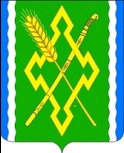 АДМИНИСТРАЦИЯ НОВОЛАБИНСКОГО СЕЛЬСКОГО ПОСЕЛЕНИЯ УСТЬ-ЛАБИНСКОГО РАЙОНАП О С Т А Н О В Л Е Н И Еот  23 ноября 2018  года								№ 73станица НоволабинскаяОб определении лиц, уполномоченных составлять протоколы  об административных правонарушениях на территории Новолабинского сельского поселенияВ целях реализации Закона Краснодарского края от 23.07.2003 года № 608-КЗ «Об административных правонарушениях» и, в соответствии со статьей 12.2 указанного Закона, п о с т а н о в л я ю:1. Определить лиц, уполномоченных составлять протоколы об административных правонарушениях по ст.ст. 2.2; 2.2.1; 2.4-2.5.3; 2.7-2.9; 2,15; 3.1-3.3; 3.8; 3.10; 3.11; 4.7; 4.8; 4.10; 4.12; 5.2-5.4; 5.9; 6.2-6.5; 7.1-7.4; 7.6; 7.8;  8.1; 8.3 (в части невыполнения требований местных нормативов градостроительного проектирования) Закона Краснодарского края № 608-КЗ «Об административных правонарушениях»:1.1. Саремат Артем Эдуардович, глава Новолабинского сельского поселения Усть-Лабинского района;1.2. Высоцкая Наталья Николаевна, ведущий специалист общего отдела администрации Новолабинского сельского поселения Усть-Лабинского района;2. Постановление администрации Новолабинского сельского поселения Усть-Лабинского района от 01 деккабря 2016 года № 183 «Об утверждении перечня должностных лиц администрации Новолабинского сельского поселения Усть-Лабинского района уполномоченных составлять протоколы об административных правонарушениях» считать утратившим силу.3. Ведущему специалисту общего отдела администрации Новолабинского сельского поселения Усть-Лабинского района (Высоцкая) обнародовать настоящее постановление и разместить на официальном сайте Новолабинского сельского поселения Усть-Лабинского района в сети «Интернет».4. Контроль за исполнением настоящего постановления оставляю за собой.5. Настоящее постановление вступает в силу со дня его официального обнародования.Глава Новолабинского сельскогопоселения Усть-Лабинского района						А.Э. Саремат 